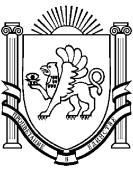 РЕСПУБЛИКА КРЫМБелогорский районКриничненский сельский совет3-я внеочередная сессия II-го созываРЕШЕНИЕ14 ноября 2019 года			с. Криничное				№ 9«Об  установлении  земельного  налога  на территории муниципального образованияКриничненское сельское поселение Белогорского района Республики Крым на 2020 год»                  Руководствуясь главой 31 «Земельный налог» Налогового кодекса Российской Федерации, Федеральным законом от 30.10.2018 года № 379-ФЗ «О внесений изменений в статьи 391 и 407 части второй Налогового кодекса Российской Федерации», Федеральным  законом от 06.10.2003 №131-Ф3 «Об общих принципах организации местного самоуправления в Российской Федерации», Законом Республики Крым от 21.08.2014 №54-ЗРК «Об основах местного самоуправления в Республике Крым, приказом Министерства экономического развития Российской Федерации от 01.09.2014г. № 540 (ред. от 30.09.2015), Уставом муниципального образования Криничненское сельское поселение Белогорского района Республики Крым,  Криничненский сельский совет                                                       РЕШИЛ:              1. Установить на территории Криничненского сельского поселения Белогорского района Республики Крым земельный налог с 01.01.2020 года. Статья 1. Общие положения              Настоящим Решением в соответствии с Налоговым кодексом Российской Федерации устанавливается и вводится в действие с 01.01.2020г. на территории муниципального образования Криничненское сельское поселение Белогорского района Республики Крым земельный налог (далее - налог), обязательный к уплате на территории муниципального образования Криничненское сельское поселение Белогорского района Республики Крым, определяются налоговые ставки, порядок  уплаты налога организациями, налоговые льготы, а также основания для их использования налогоплательщиками. Иные положения, относящиеся к налогу, определяются главой 31 Налогового кодекса Российской Федерации.Статья 2. Налоговый период, отчетный период.         1.Отчетными периодами для налогоплательщиков, являющихся организациями, признаются первый квартал, второй квартал, третий квартал календарного года. Статья 3. Налоговые ставки	Утвердить ставки земельного налога в следующих размерах: 1. 0,3  процента в отношении земельных участков: - отнесенных к землям сельскохозяйственного назначения или к  землям в составе зон сельскохозяйственного использования в населенных пунктах и используемых для сельскохозяйственного  производства;- занятых жилищным  фондом и объектами инженерной инфраструктуры жилищно-коммунального комплекса( за исключением  доли в праве на земельный участок, приходящейся на объект, не относящийся к жилищному фонду и к  объектам инженерной инфраструктуры жилищно-коммунального комплекса) или  приобретенных (предоставленных) для индивидуального жилищного строительства (за исключением земельных участков, при обретенных (предоставленных) для индивидуального жилищного строительства, используемых в предпринимательской деятельности);- не используемых в предпринимательской деятельности, при обретенных (предоставленных) для ведения личного подсобного  хозяйства, садоводства или огородничества, а также земельных участков общего назначения, предоставленных Федеральным  законом от  29 июля 2017 года 217-ФЗ «О ведении гражданами садоводства и огородничества для собственных нужд и о внесении  изменений в отдельные законодательные акты Российской Федерации»;- ограниченных в обороте в соответствии с законодательством Российской Федерации, представленных для обеспечения обороны, безопасности и таможенных нужд;2. 1,5 процента в отношении прочих земельных участков.         Статья 4. Порядок и сроки уплаты налога  и авансовых   платежей.1. Налог и авансовые платежи по налогу подлежат уплате в бюджет по месту нахождения земельного участка в порядке и сроки, установленные настоящим Решением. 2. Налогоплательщики, являющиеся организациями, производят уплату авансовых платежей по налогу не позднее 30 календарных дней с даты окончания соответствующего отчетного периода. Налог, подлежащий уплате по истечении налогового периода налогоплательщиками, являющимися организациями, уплачивается  не позднее 10 февраля года следующего за истекшим налоговым периодом.Статья 5. От уплаты налога освобождаются.           Дополнительно от налога освобождаются:1. Криничненский сельский совет, Белогорского района Республики  Крым и администрация Криничненского сельского поселения Белогорского района Республики Крым, в отношении земельных участков для осуществления возложенных для них полномочий.2. Государственные учреждения осуществляющие управление, распоряжение, охрану особо охраняемых природных территорий республиканского значения.3. При наличии нескольких земельных участков, льгота предоставляется на один участок, облагаемый по ставке 0,3%.Статья 6. Заключительные положения.1. Отменить решение 78-ой внеочередной сессии 1 созыва Криничненского сельского совета Белогорского района  Республики Крым от 27 ноября 2018 года № 357 «Об установлении земельного налога на территории муниципального образования Криничненское сельское поселение Белогорского района республики Крым на 2019 год», как утратившее силу.2. Настоящее Решение вступает в силу с 01 января 2020 года, но не ранее чем истечении одного месяца со дня его официального опубликования.3. Настоящее решение обнародовать на официальном «Портале Правительства Республики Крым» на странице Белогорского муниципального района (belogorskiy. rk.gov.) в информационной сети «Интернет» в разделе «Муниципальные образования района» подраздел «Криничненское сельское поселение», а также путем размещения на сайте Криничненского сельского поселения (http:// Криничное - адм.рф) и на утвержденных информационных  стендах  Криничненского сельского поселения Белогорского района Республики Крым.4. Контроль за исполнением настоящего решения оставляю за собой.Председатель Криничненского сельского совета-глава администрации Криничненского сельского поселения                                   		 Л.Г. Осипчук 